[昌平区科技创新资源信息服务平台] [高新预申报]使用说明提出单位：北京元诚正信信息技术有限公司一、注册1.地址栏中输入：https://www.cpkjcg.cn 登录网站。2.点击“注册”注册新用户。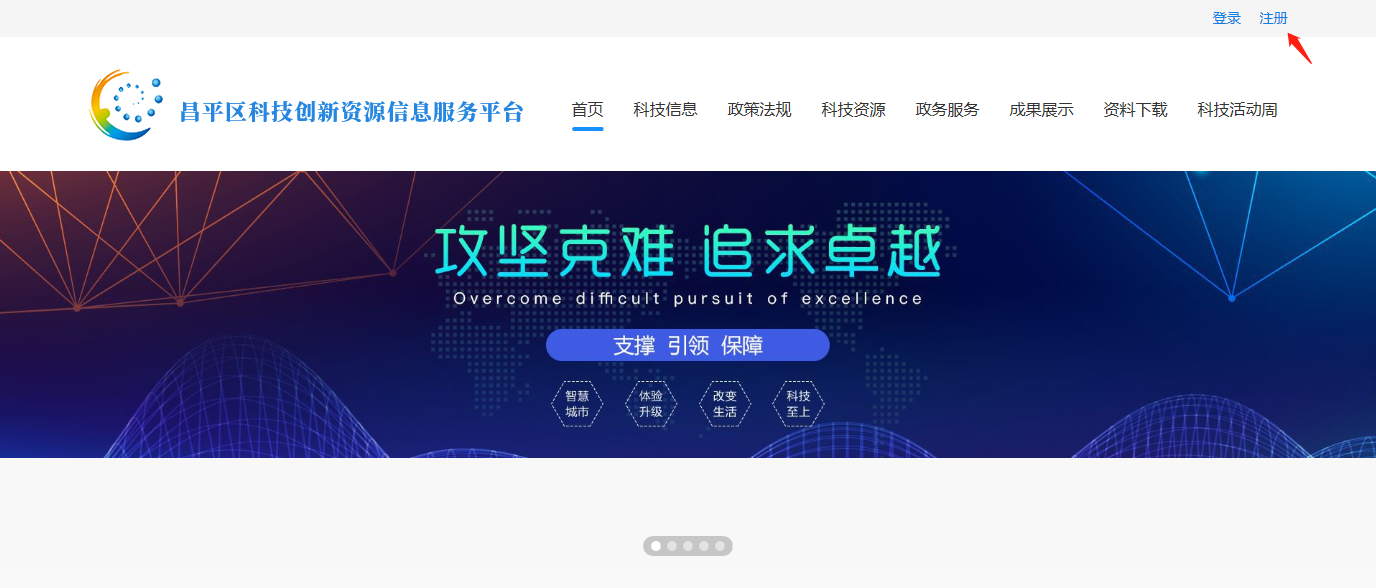 3.添加相关信息后，点击“注册”完成新用户注册。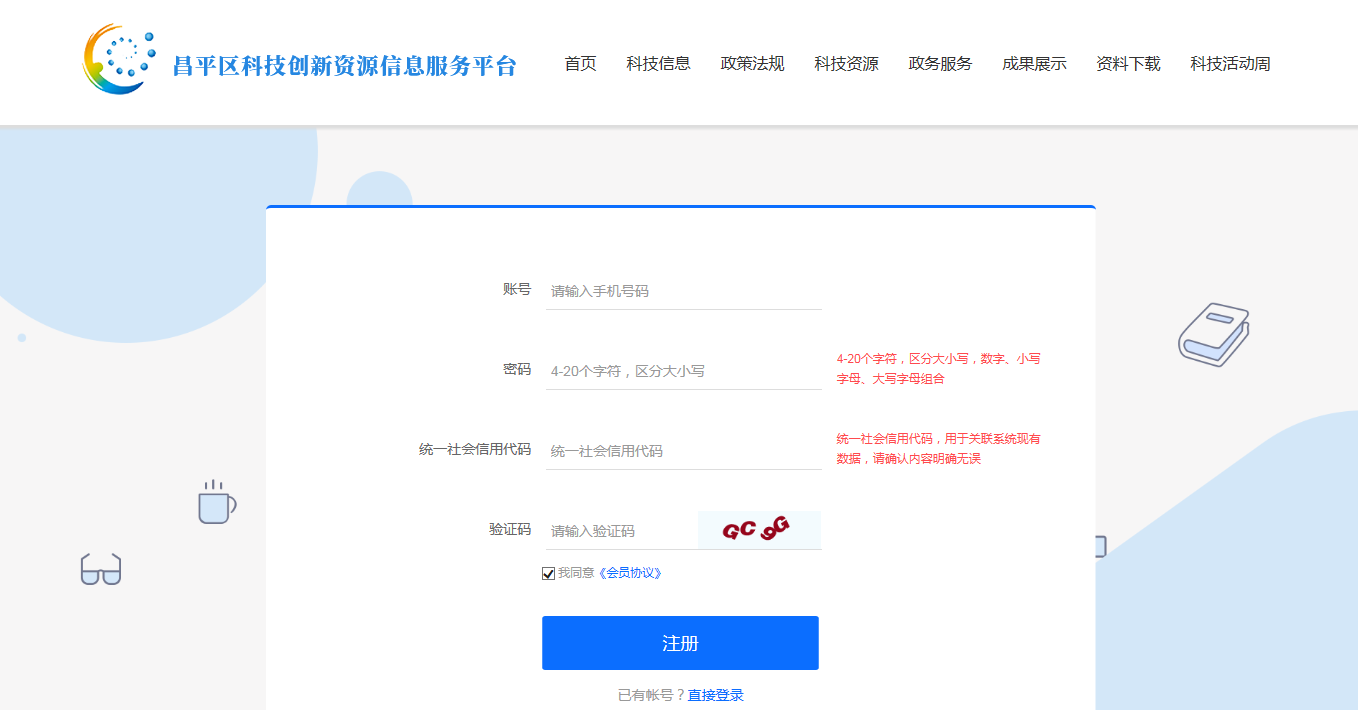 账号：请输入手机号码；密码：4-20个字符，区分大小写，数字、小写字母、大写字母组合；统一社会信用代码：统一社会信用代码，用于关联系统现有数据，请确认内容明确无误；验证码：输入右侧的验证码即可。登录1.地址栏中输入：https://www.cpkjcg.cn/登录网站。2.登录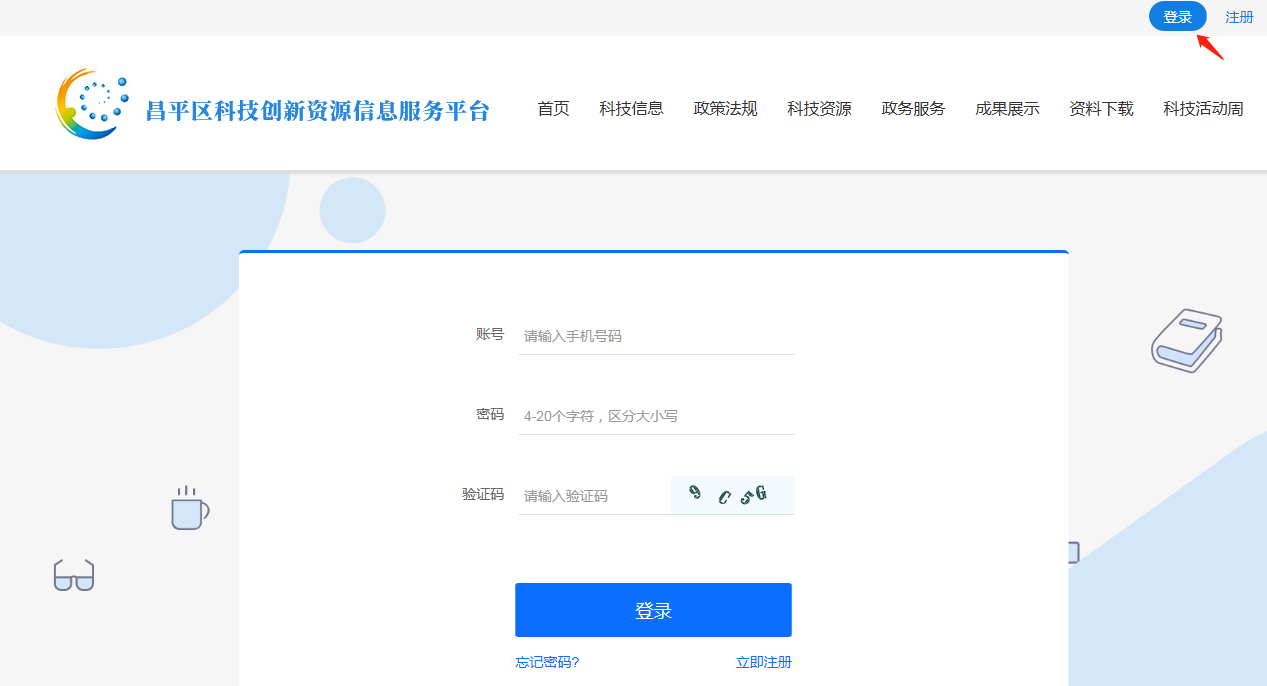 账号：输入手机号；密码：注册时，设定的密码；验证码：右侧显示的验证码。3.忘记密码输入注册的手机号后，获取验证码；输入新密码和确认新密码，完成密码的修改。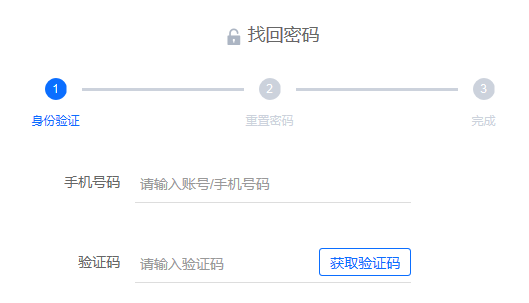 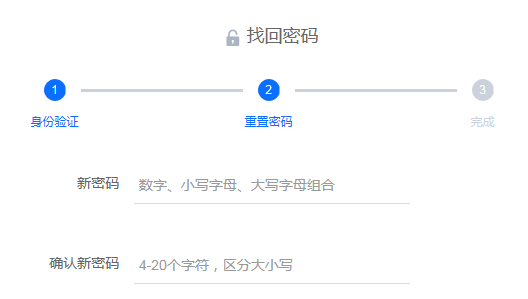 高新企业预申报（一）、高新预申报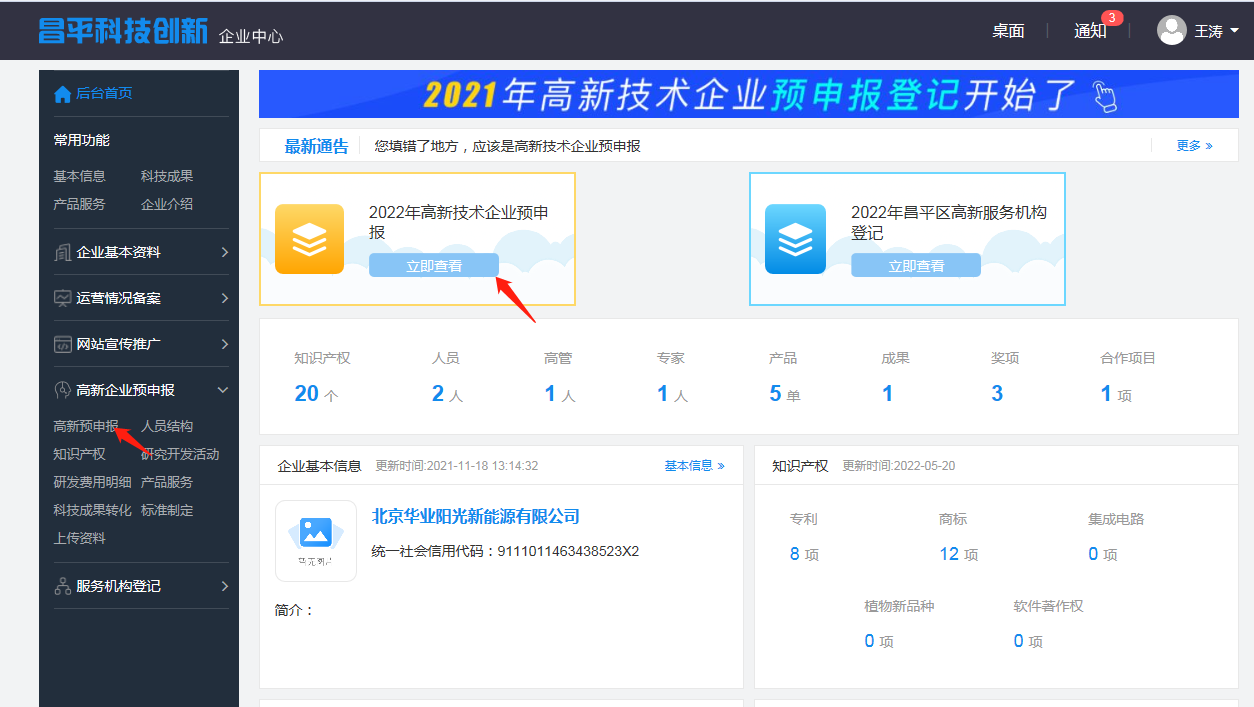 1.进行高新预申报的两个途径：（1）点击页面中的“2022年高新技术企业预申报-立即查看”；（2）点击页面左侧导航栏中的“高新企业预申报-高新预申报”。2.添加表格中的内容，其中*内容为必填内容。（1）基本信息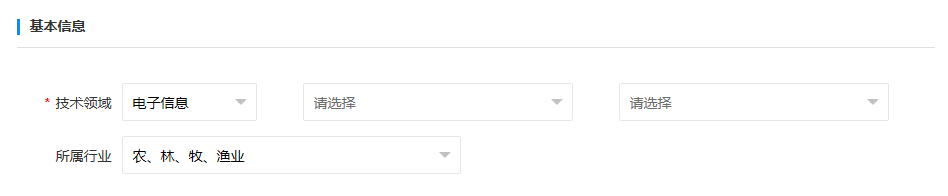 （2）近三年经营情况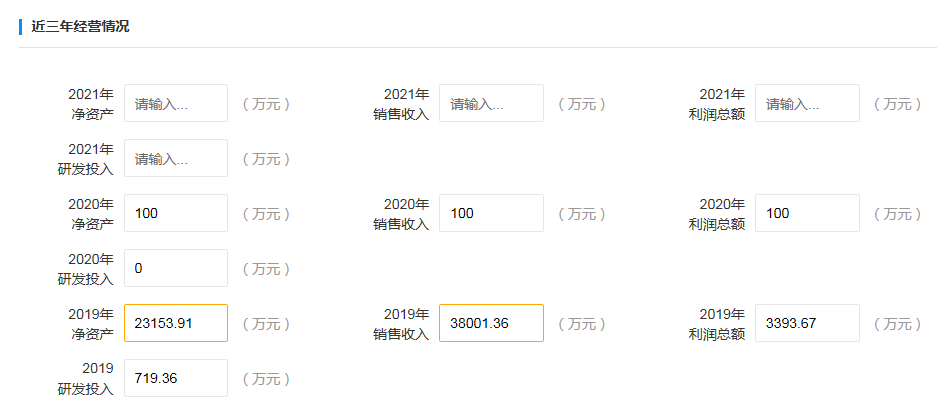 （3）主要情况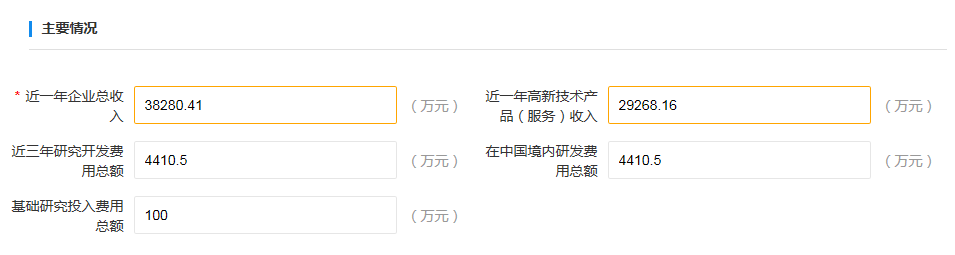 （4）2022年研究开发费用实际投入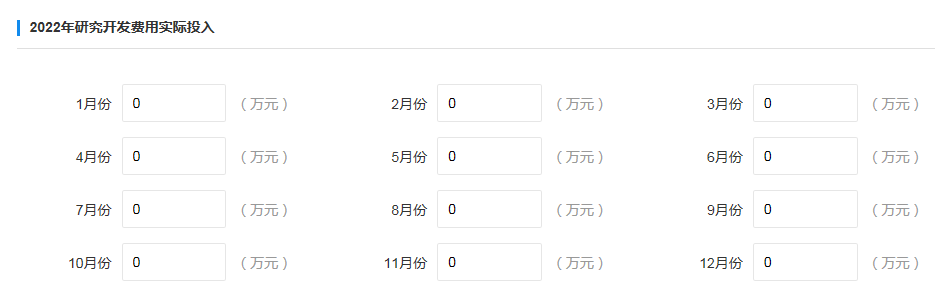 （5）2022年预计研究开发费用投入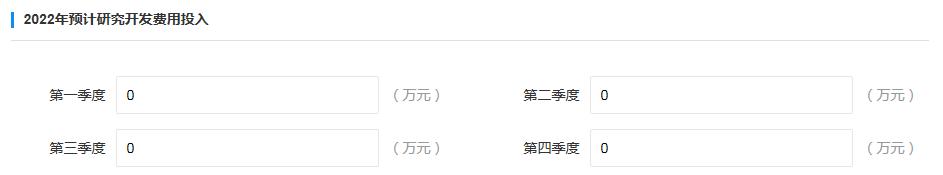 （6）知识产权各种类数量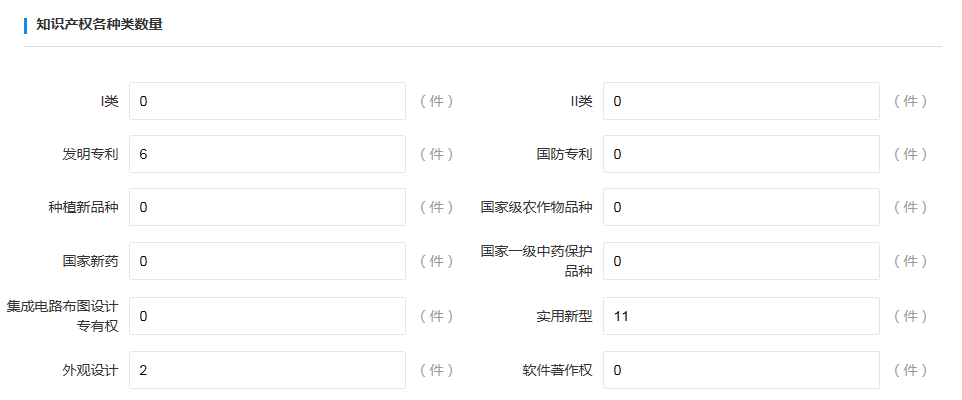 （7）企业创新能力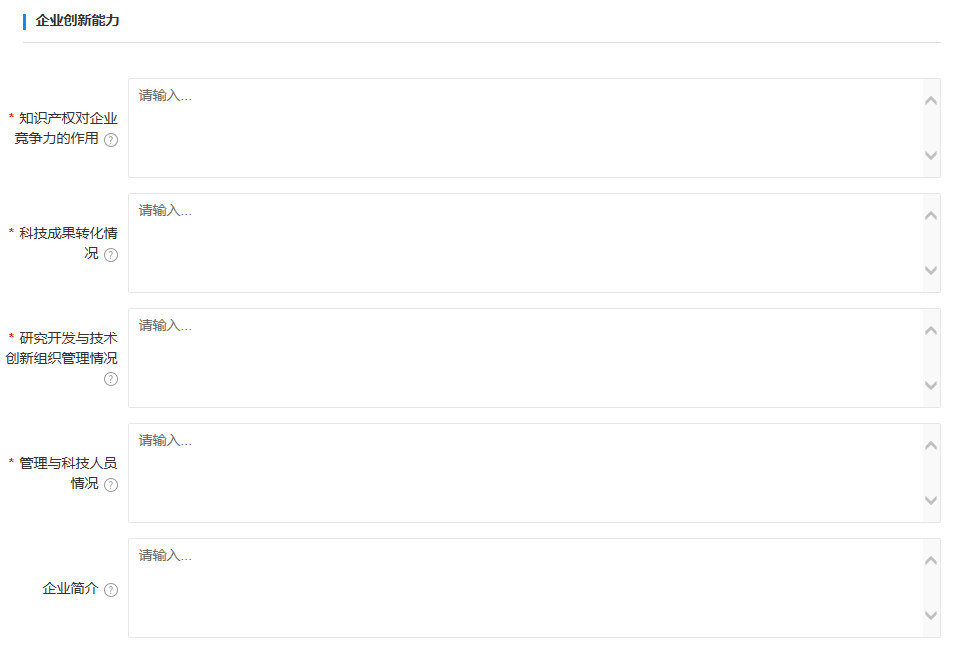 （8）申请认定前一年内是否发生过重大安全、重大质量事故或严重环境违法行为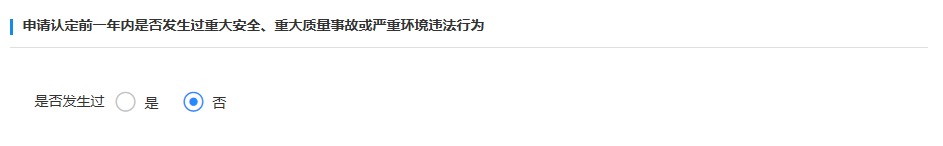 （9）火炬网信息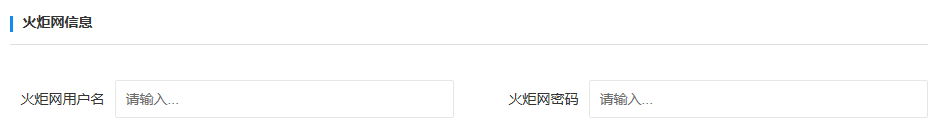 3内容的保存（1）保存：只保存本页面的内容；（2）提交到后台：高新预申报的内容提交到后台，等待管理员进行审核；（3）申报评估：高新预申报的内容提交后，进行申报评估。评估时，提示：没有申报知识产权不予评审改正方案：需要企业在“知识产权”栏目中添加内容。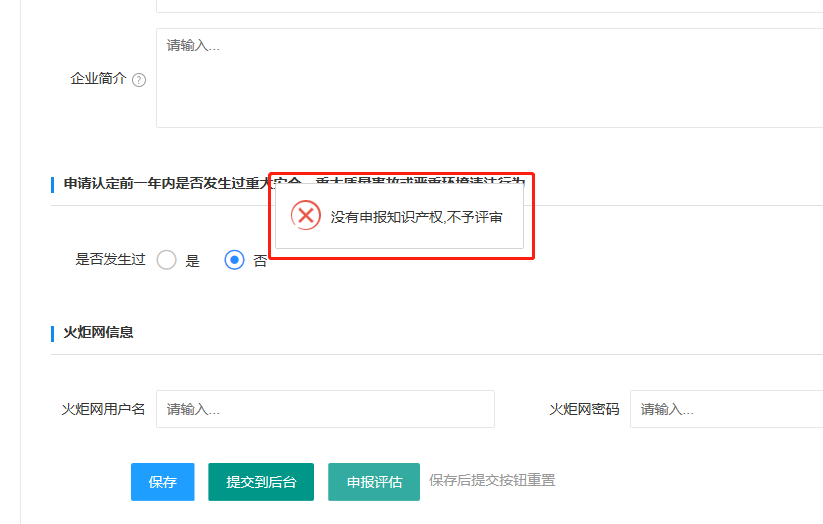 评估时，提示：目前数据资料不能满足高新技术企业评审要求，请进一步完善数据资料。改正方案：需要企业将内容更多、更准确的完善完成。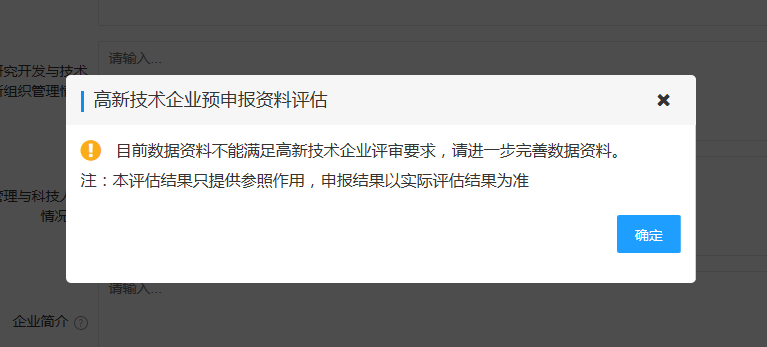 （二）、人员结构1.人员结构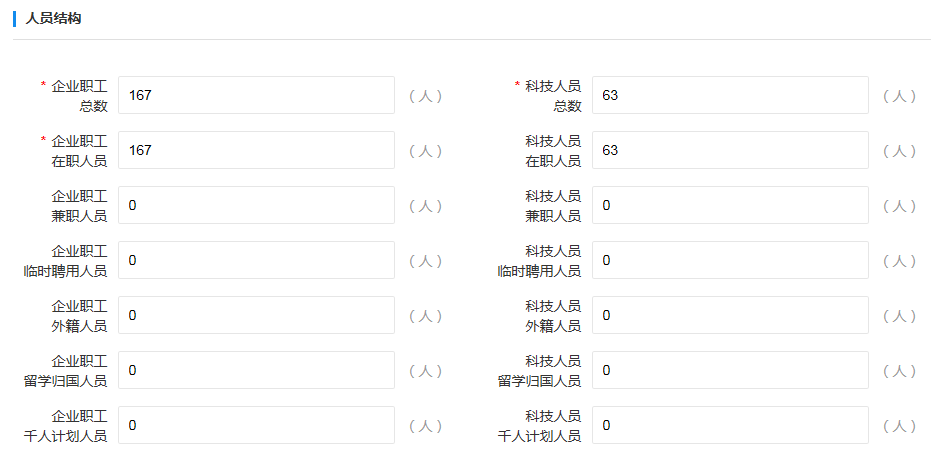 2.全体人员结构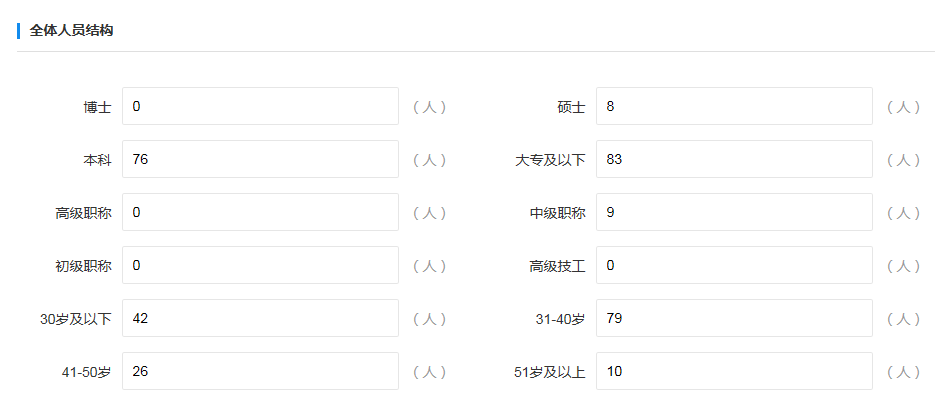 （三）、知识产权1.知识产权添加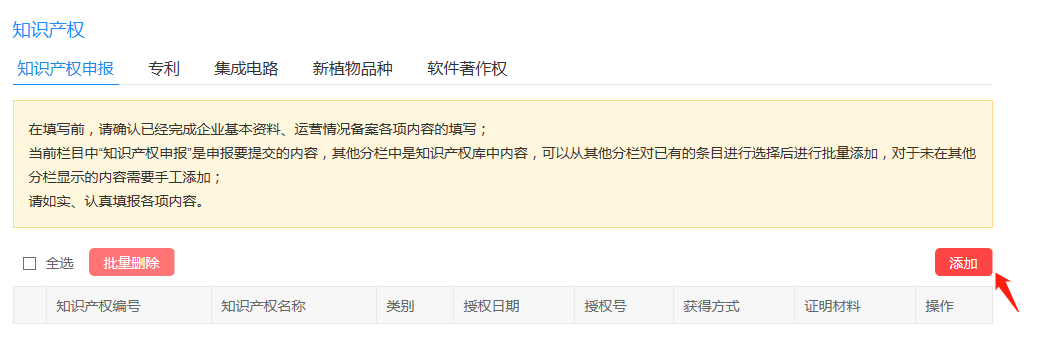 点击“添加”显示详细信息，完成添加后，新添知识产权。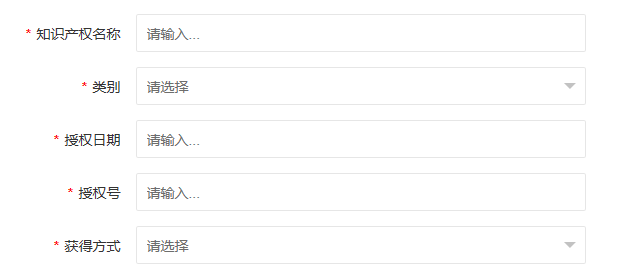 2.搜索：输入关键字后，点击“搜索”可以查询到知识产权内容。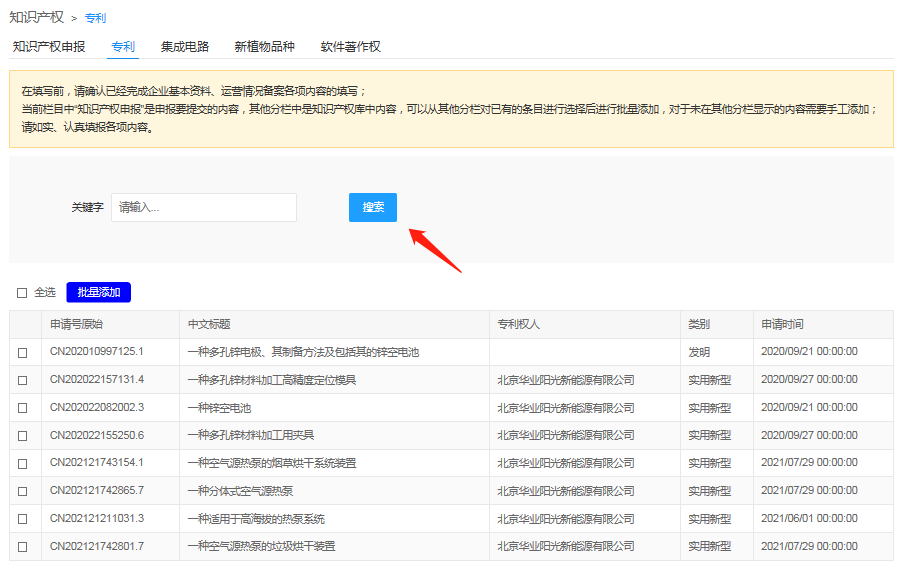 3.批量添加：选择知识产权内容，点击“批量添加”可以一次添加多条内容。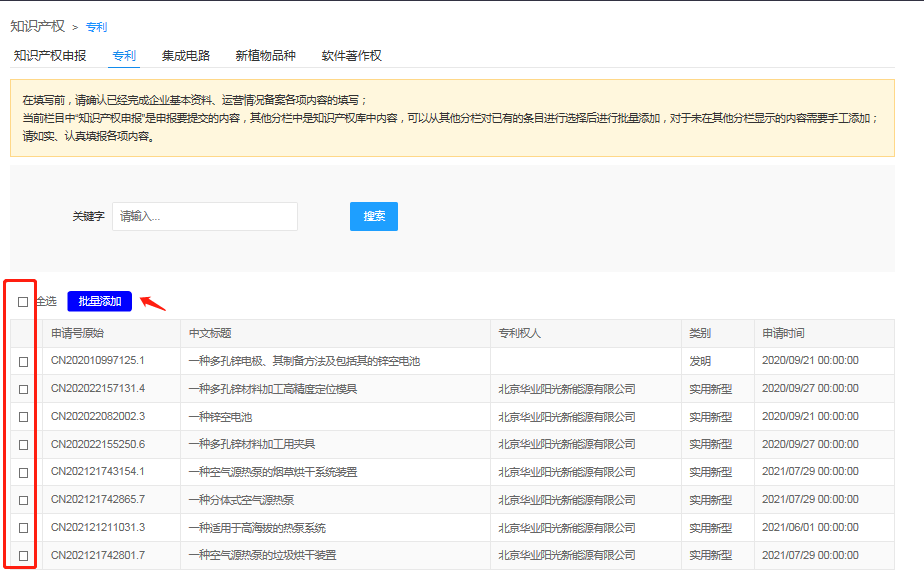 （四）、研究开发活动1.申报数据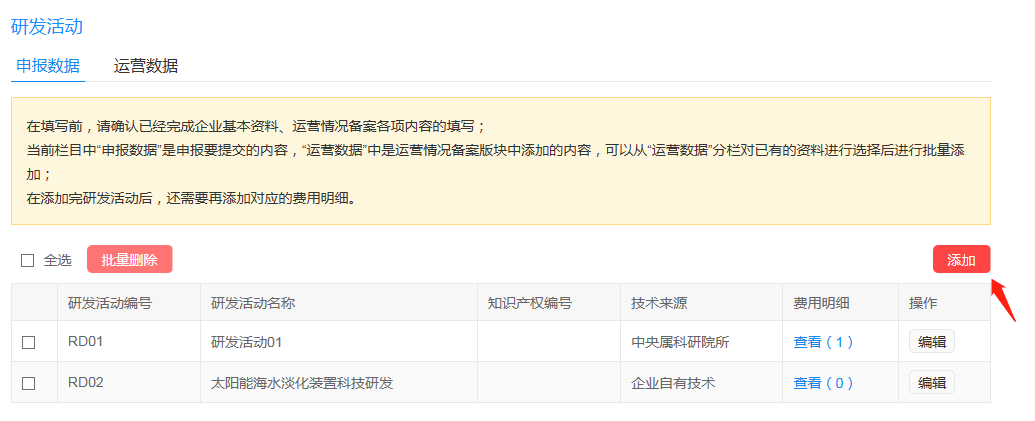 添加：添加详细内容后，完成申报数据添加。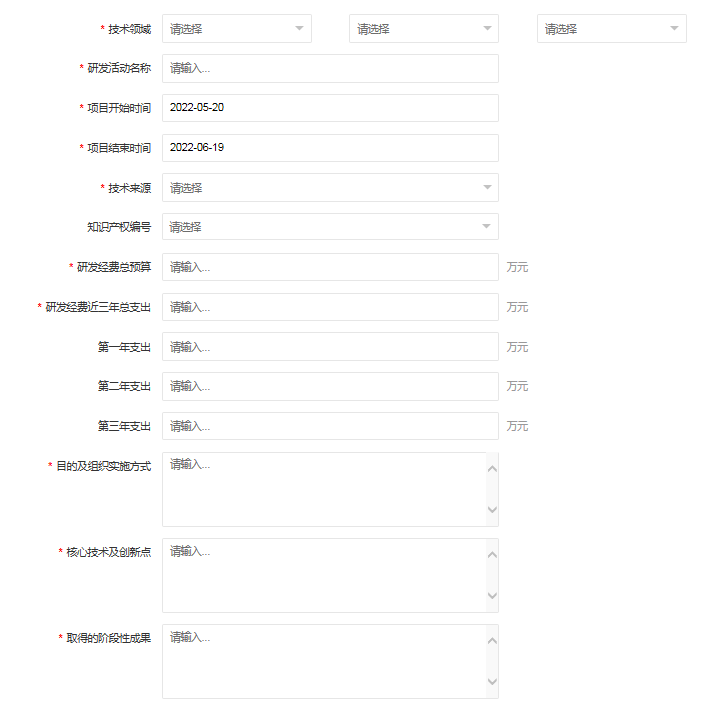 批量删除：选择申报数据，点击“批量删除”。每次可删除一条或多条。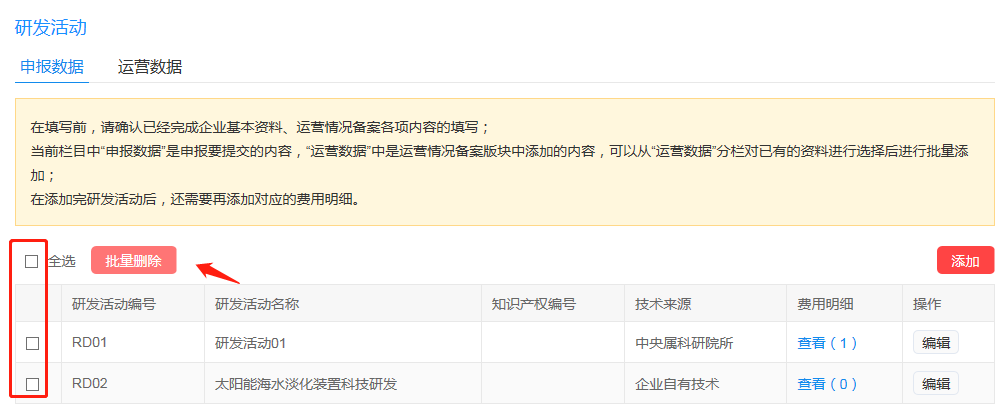 编辑：点击“编辑”可以对申报数据的详细内容进行编辑修改。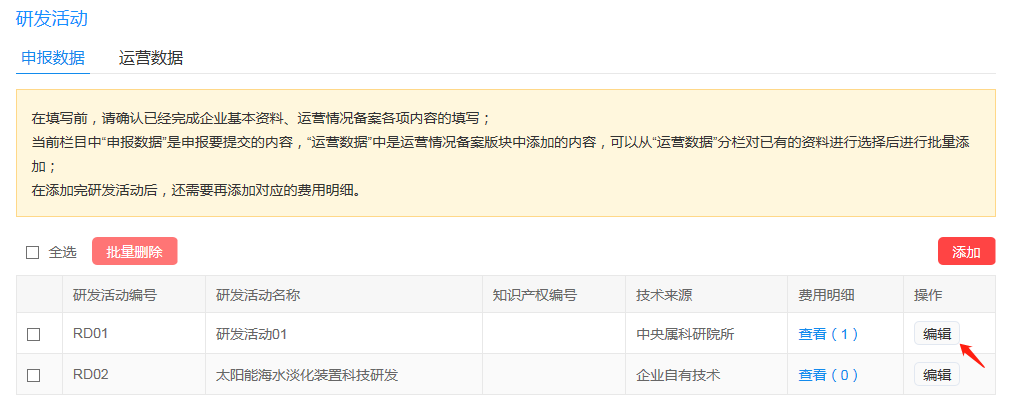 费用明细（查看）：点击“查看”显示申报数据的详细费用情况。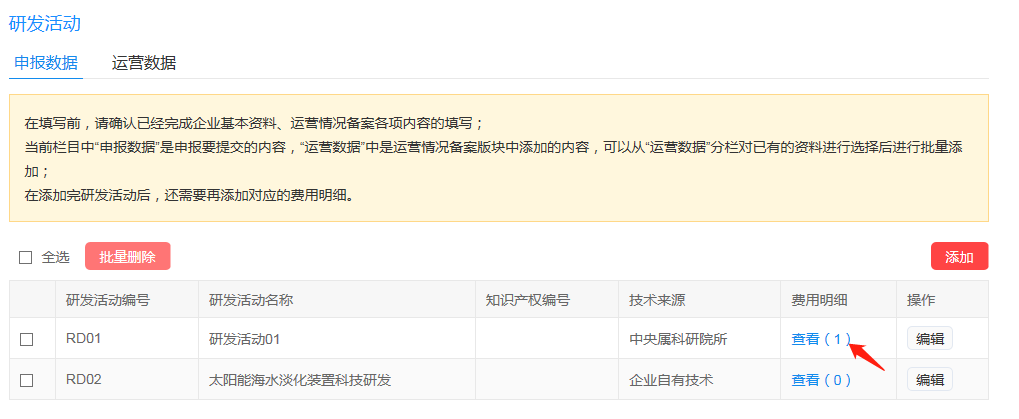 费用明细内容添加：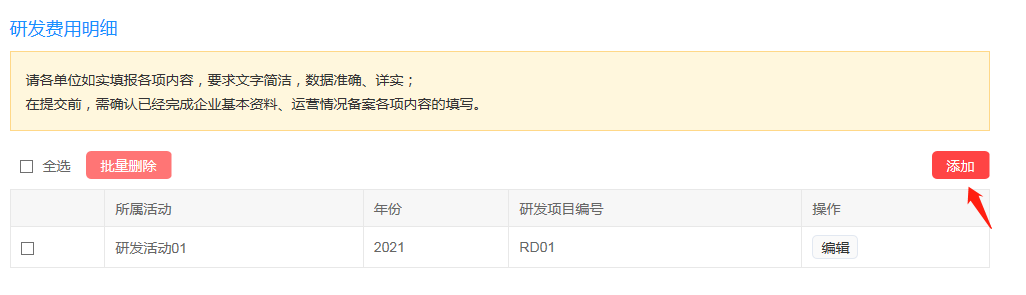 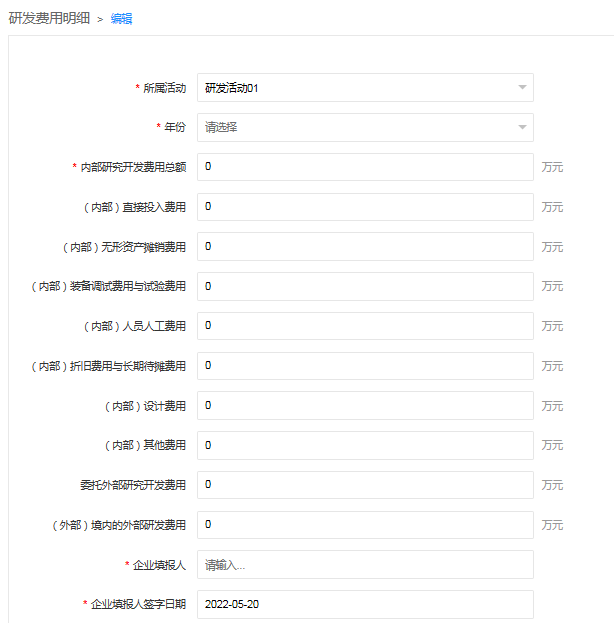 费用明细内容删除：选择内容后，点击“批量删除”可以删除一条或多条内容。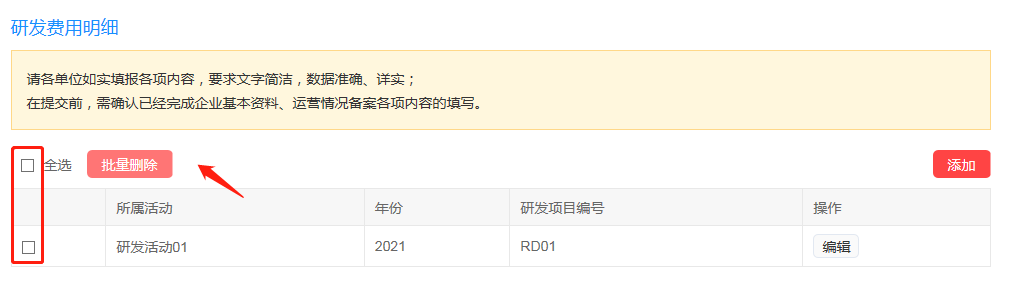 费用明细内容编辑：对已经添加的费用明细内容进行编辑修改管理。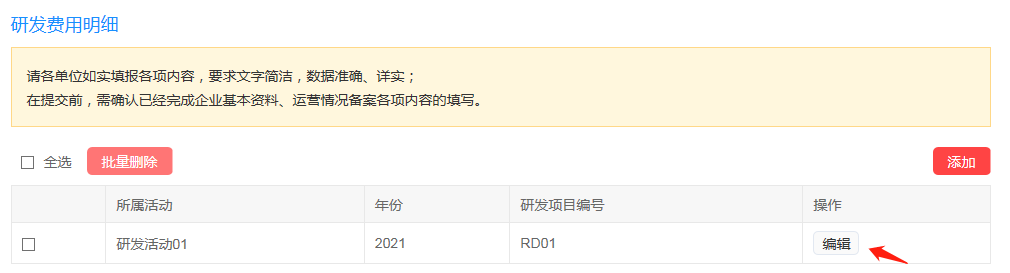 2.运营数据：选择“运营数据”内容后，点击“批量添加”可以一次添加一条或多条数据内容。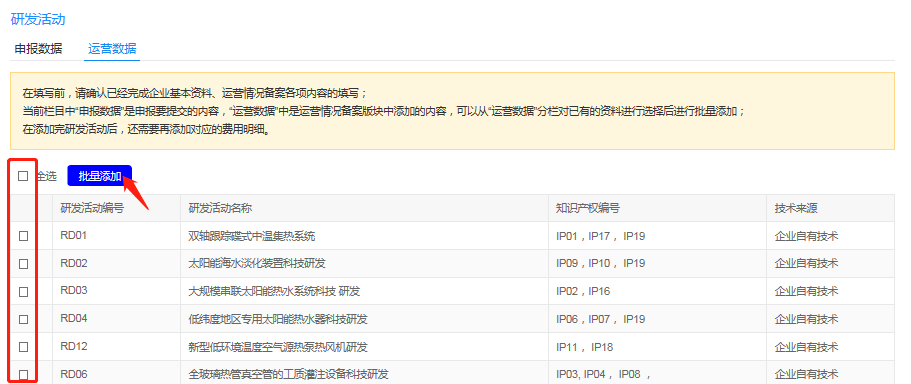 、研发费用明细1.添加：填入表格要求的详细内容，完成添加。2.批量删除：选择内容后，点击“批量删除”可以删除一条或多条内容。3.编辑：对已经添加的费用明细内容进行编辑修改管理。（六）、产品服务1.申报数据（1）添加：点击“添加”填写详细内容后，完成添加。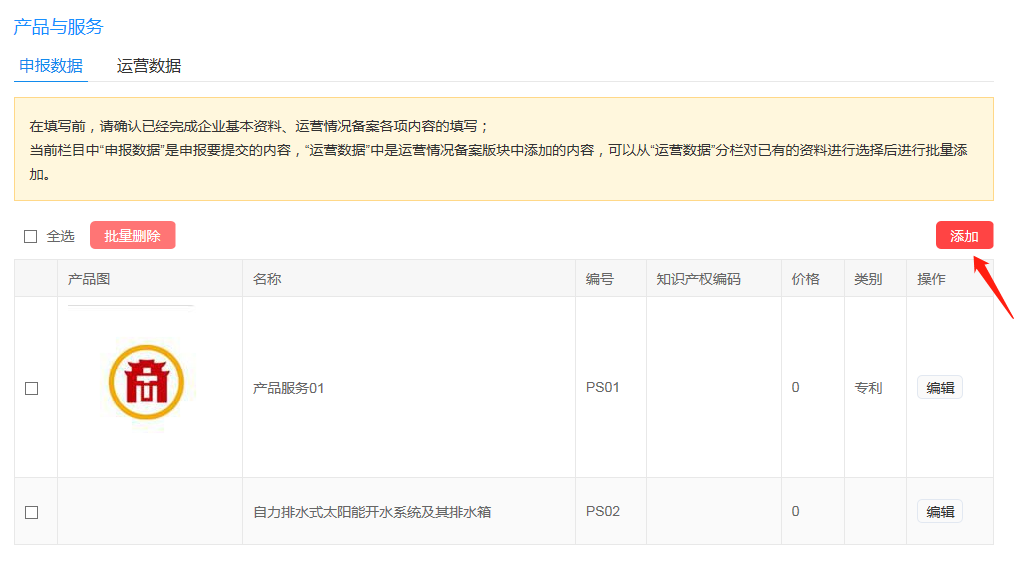 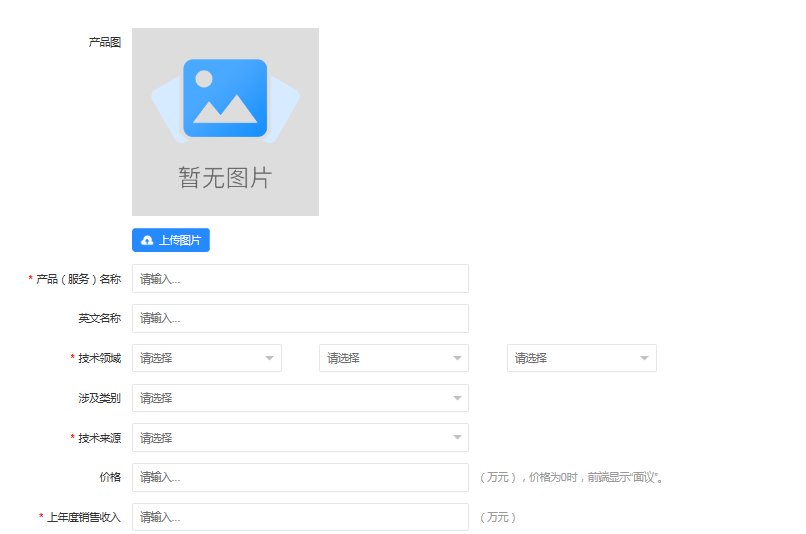 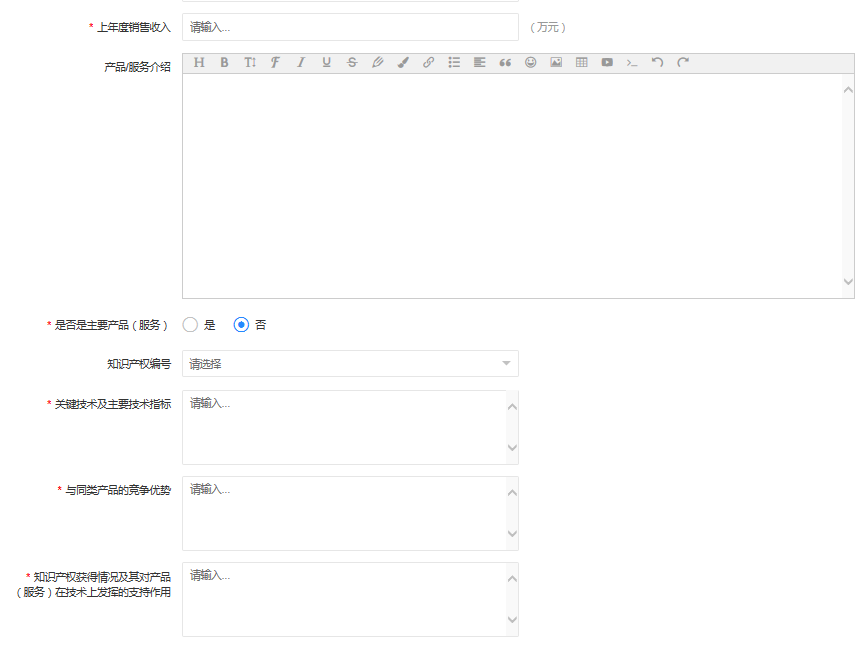 （2）批量删除：选择“产品服务”的名称，点击“批量删除”可以同时删除一条或多条内容。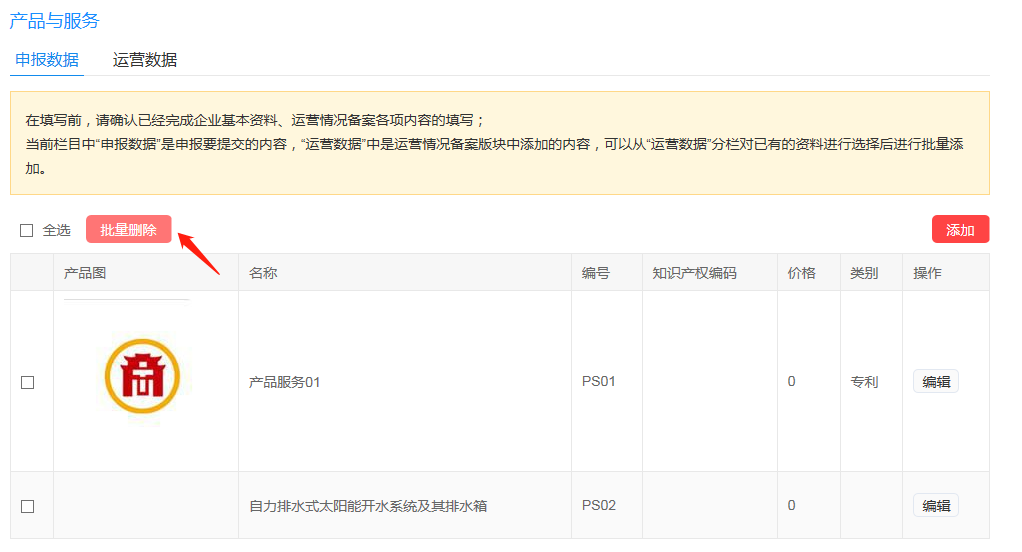 （3）编辑：对已经添加的内容进行编辑修改的管理。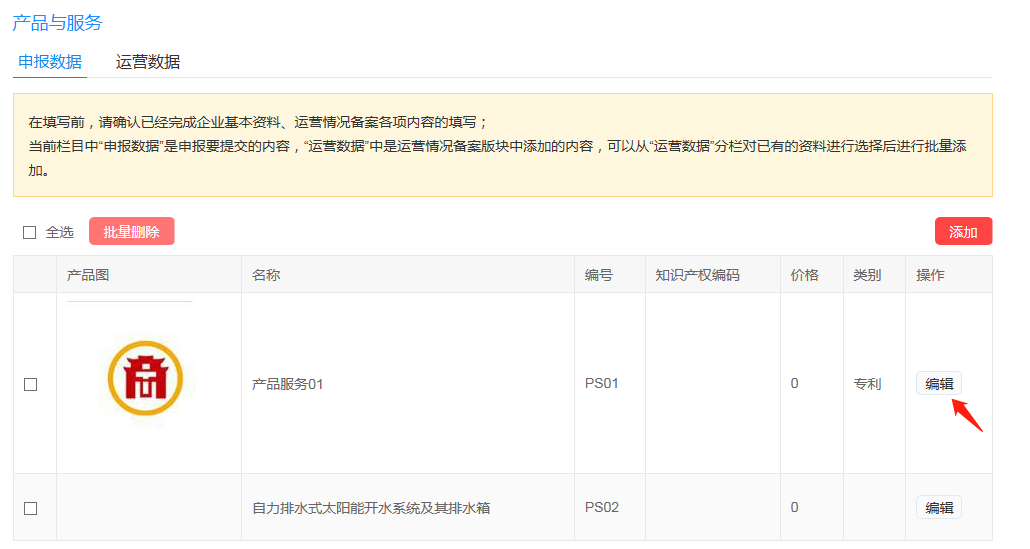 2.运营数据批量添加：选择“产品服务”内容，点击“批量添加”完成一条或多条内容的添加。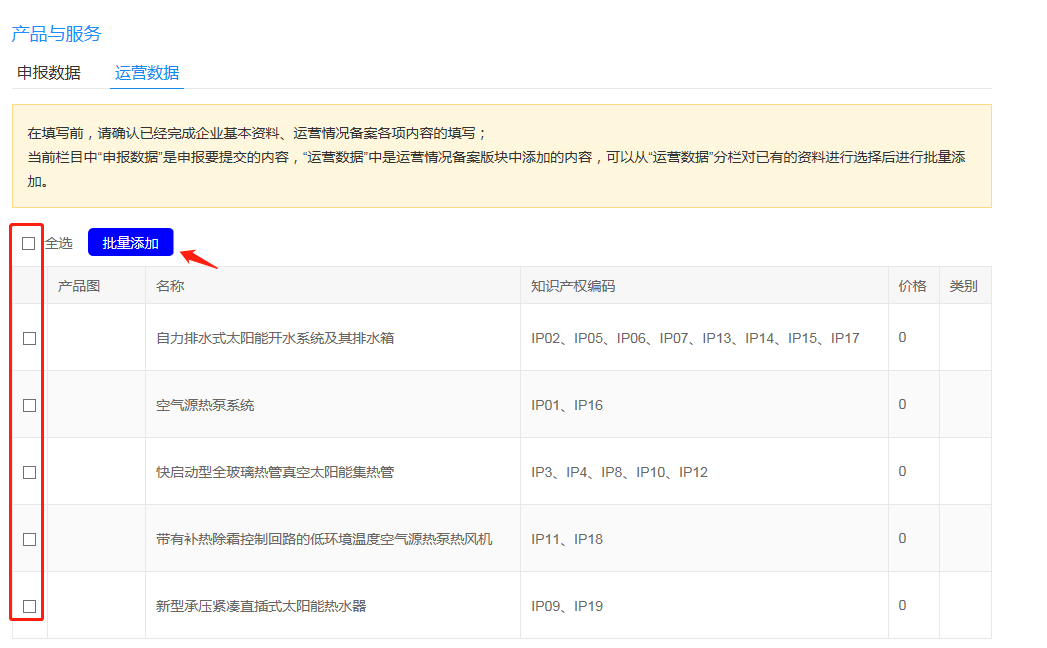 （七）、科技成果转化1.添加：点击“添加”添加详细内容，完成科技成果转化内容的添加。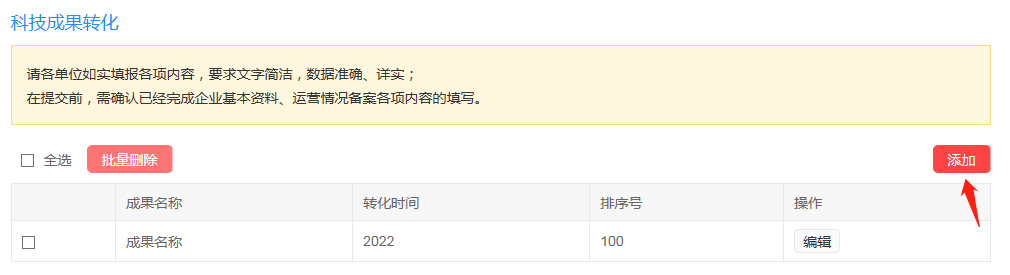 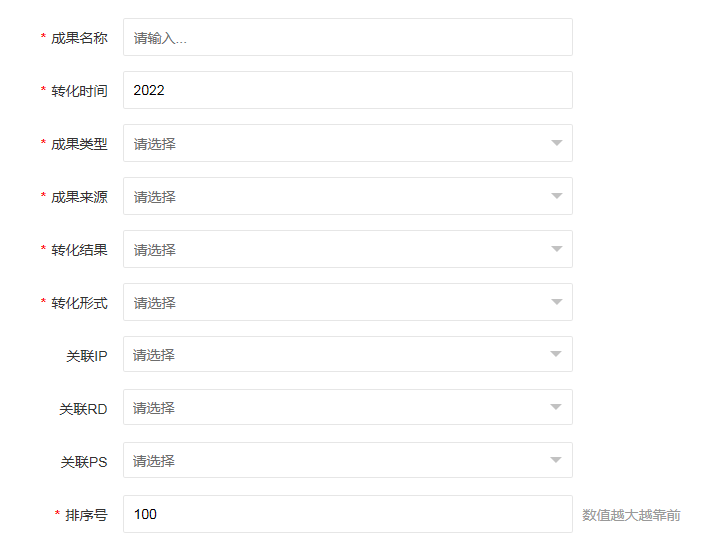 2.批量删除：选择“成果名称”后，点击“批量删除”。可删除一条或多条内容。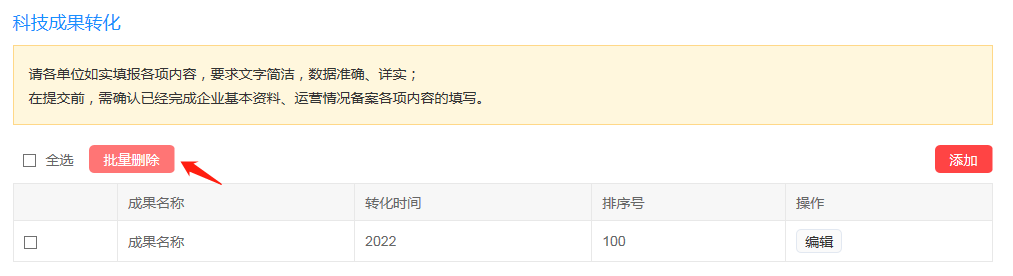 3.编辑：点击“编辑”完成对已添加内容的编辑修改。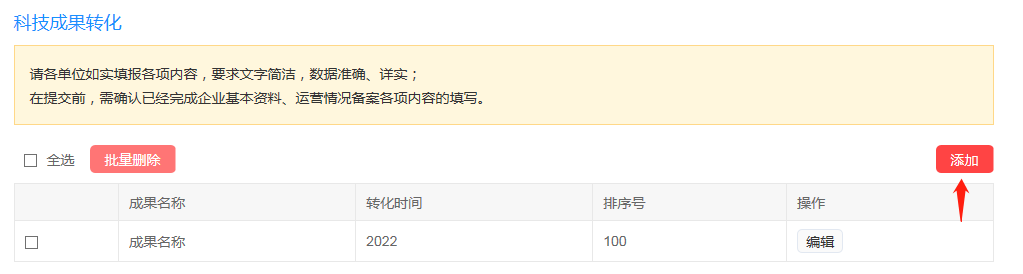 （八）、标准制定1.申报数据（1）添加：点击“添加”填写详细内容后，完成添加。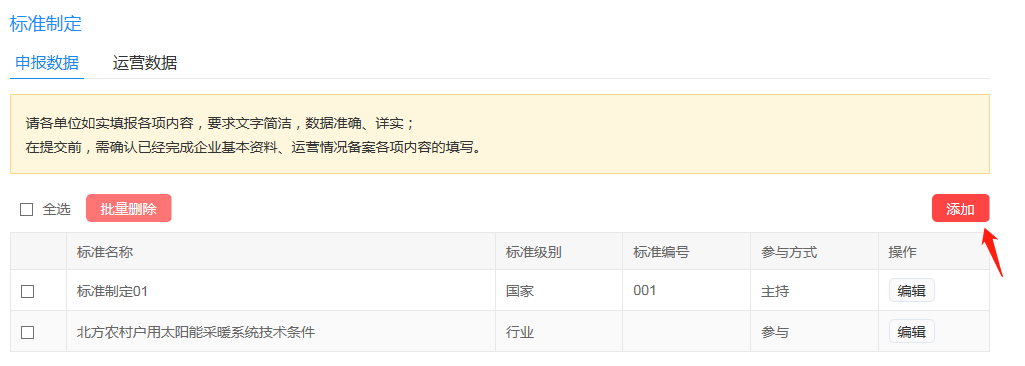 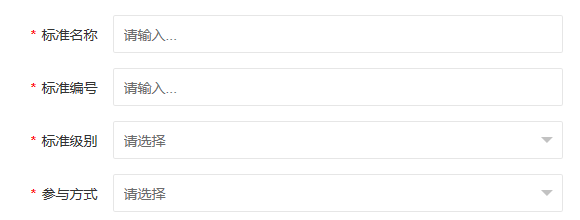 （2）批量删除：选择申报数据内容，点击“批量删除”可以删除一条或多条申报数据。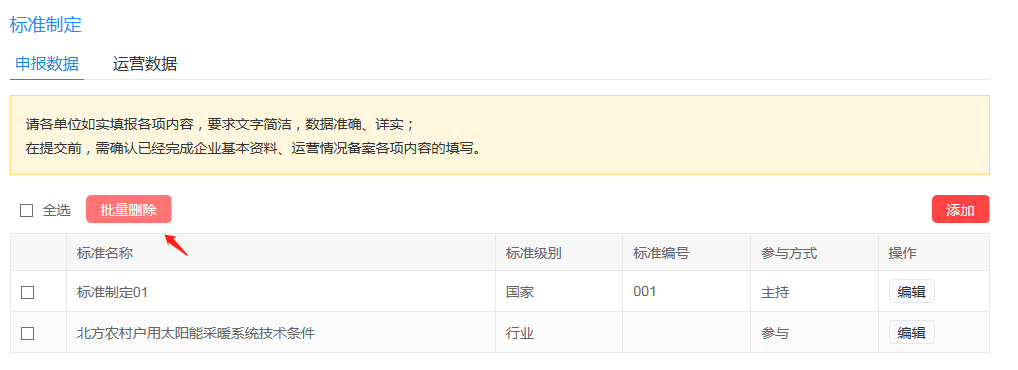 （3）编辑：点击“编辑”可以对已经添加的申报数据进行编辑修改。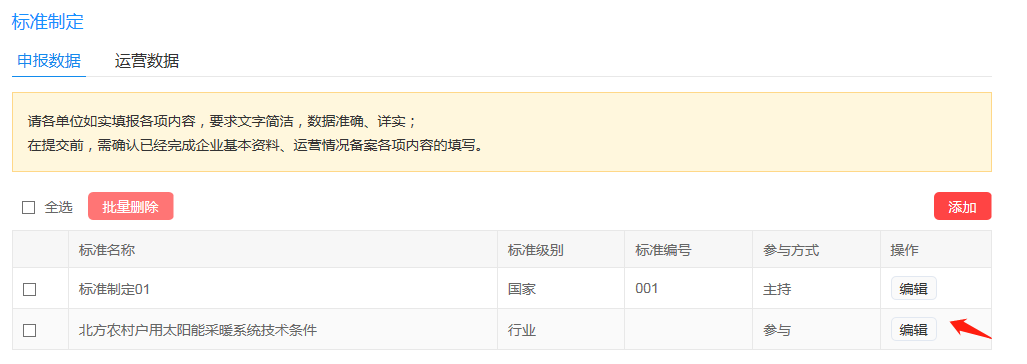 2.运营数据批量删除：选择“标准名称”点“批量添加”可以添加一条或多条内容。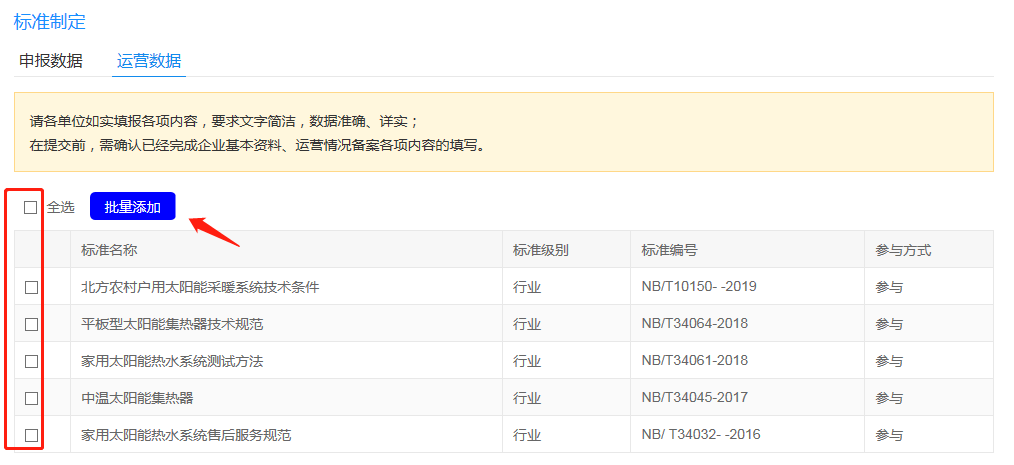 （九）、上传资料1.添加：点击“添加”，选择类别后，上传文件。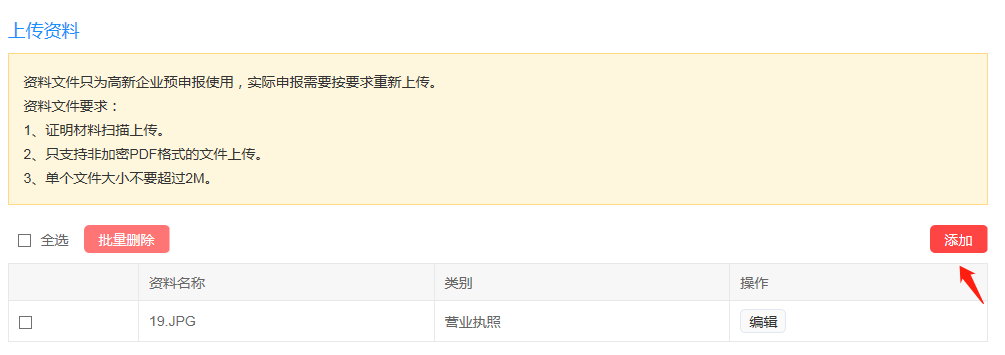 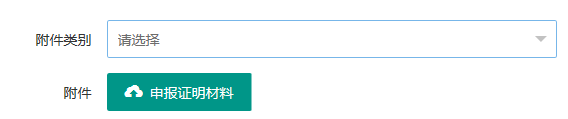 2.批量删除：选择“文件”后，点击“批量删除”可以同时删除一条或多条已上传的文件。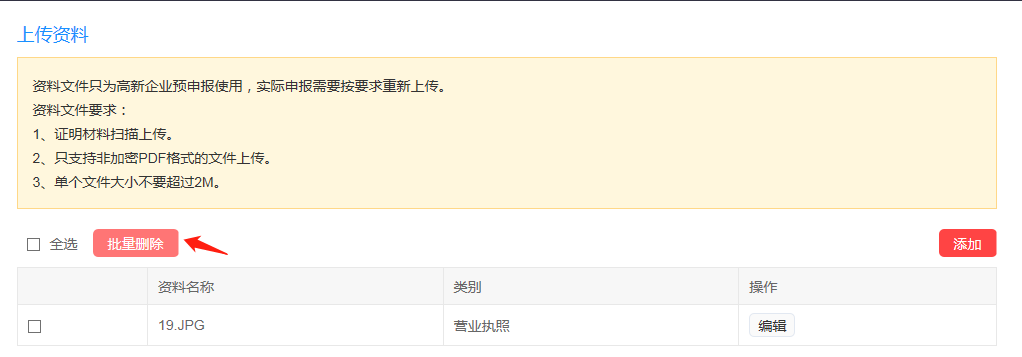 3.编辑：点击“编辑”对已经添加的内容，进行编辑修改。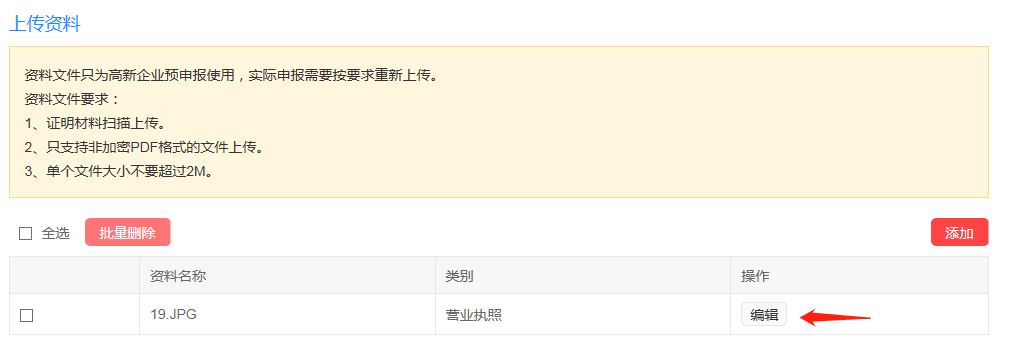 